ที่ นศ ๕๓๑๐๑/๐๐๔                          -สำเนาคู่ฉบับ-                     สำนักงานเทศบาลตำบลฉวาง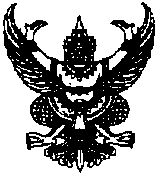                                                                                           ถนนภักดีราษฎร์   นศ ๘๐๑๕๐                                                              ๒๐  พฤษภาคม  ๒๕๕๘เรื่อง   ขอเชิญร่วมรับฟังการประชุมสภาเทศบาลตำบลฉวาง เรียน   ประธานสภาชุมชนในเขตเทศบาลตำบลฉวาง 	  ด้วยสภาเทศบาลตำบลฉวาง  มีความประสงค์ขอเรียนท่านรับฟังการประชุมสภาเทศบาลตำบลฉวาง สมัยสามัญ  สมัยที่ ๒  ประจำปี ๒๕๕๘  ในวันจันทร์  ที่  ๒๕  พฤษภาคม  พ.ศ. ๒๕๕๘  เวลา ๑๐.๐๐ น. ณ ห้องประชุมสำนักงานเทศบาลตำบลฉวาง  สำนักงานเทศบาลตำบลฉวาง              จึงเรียนมาเพื่อขอเชิญทุกท่านไปร่วมรับฟังการประชุมโดยพร้อมเพรียงกัน                                                       ขอแสดงความนับถือ กมลวิช   สัมฤทธิ์(นายกมลวิช   สัมฤทธิ์)ประธานสภาเทศบาลตำบลฉวางฝ่ายกิจการสภา โทร.๐๗๕ – ๔๘๐๒๗๙โทรสาร. ๐๗๕ –๔๘๑๑๕๑